PŘÍMĚSTSKÝ TÁBOR 2017 JE JIŽ PŘIPRAVENPro 6 – 18leté děti z Litvínova a okolí připravila Schola Humanitas ve dnech 3. 7. až 14. 7. 2017 (kromě víkendů a svátků) opět příměstský tábor. Tábor se bude konat každý den od 8.00 do 16.00 hodin. Prosíme rodiče, aby si své děti vyzvedávali včas! Všechny děti budou mít každý den v batůžku pláštěnku (i když bude pěkné počasí), pokrývku hlavy, pohodlné oblečení a pevnou obuv, dostatek pití a svačinu. Kapesné nechávám na uvážení rodičů. Oběd je zajištěn každý den a je v ceně tábora. Za cenné věci si děti zodpovídají samy. Komu se dělá v autobuse špatně, bude si vozit kinedryl i na zpáteční cestu. Může se stát, že bude program v případě potřeby upraven. Děkujeme.PODROBNÝ PROGRAM TÁBORA3. 7. (pondělí) SKUPINA -  A+B SPOLEČNĚ: ZOO ÚSTÍ NAD LABEM: V 8.00 hodin prezence všech účastníků tábora, proškolení, odevzdání bezinfekčnosti s datem 3. 7. 2017 a okopírovanou kartičkou pojištěnce. Rozdělení do skupin. (ROZDĚLUJÍ SE SAMY DĚTI)!!! Odjezd od školy v 9.00 hodin autobusem do ZOO ÚSTÍ NAD LABEM. Prohlídka zoologické zahrady, odjezd skupiny B v 13.00 hodin na oběd do Mojžíře, poté návrat ke škole. Skupina A odjezd v 14.00 hodin na oběd do Mojžíře, poté návrat do Litvínova. Jako tradičně, na nás bude čekat k obědu ŘÍZEK!!!4. 7. (úterý) SKUPINA - A: RODAS U PRAHY: Odjezd od školy v 08.00 hodin autobusem. Návštěva výrobních dílen pro veřejnost, jako je svíčkárna, mydlárna, kosmetika. Děti si zkusí vyrobit vlastní čokoládu: Odlévání tabulky čokolády a následné zdobení dle vlastní fantazie různými ingrediencemi. Dále malování čokoládovými barvičkami na čokoládový odlitek a čokoládu se lžičkou, ze které si doma vyrobí horkou čokoládu. Vše si zabalí a odnesou domů. Součástí akce je i ochutnávka a zhlédnutí videa sklízení kakaových bobů pro výrobu čokolády. Oběd zajištěn v areálu. Návrat ke škole okolo 16.00 hodiny.   4. 7. (úterý) SKUPINA - B: FARMAPARK SOBĚHRDY: Odjezd od školy v 8.00 hodin autobusem směr farmapark, kde je připravená zábava pro děti každého věku. Oběd bude zajištěn na místě. Poté návrat ke škole kolem 16.00 hodiny.7. 7. (pátek) SKUPINA - A: FARMAPARK SOBĚHRDY: Odjezd od školy v 8.00 hodin autobusem směr farmapark, kde je připravená zábava pro děti každého věku. Oběd bude zajištěn na místě. Poté návrat ke škole kolem 16.00 hodiny. 7. 7. (pátek) SKUPINA - B: RODAS U PRAHY: Odjezd od školy v 08.00 hodin autobusem. Návštěva výrobních dílen pro veřejnost, jako je svíčkárna, mydlárna, kosmetika. Děti si zkusí vyrobit vlastní čokoládu: Odlévání tabulky čokolády a následné zdobení dle vlastní fantazie různými ingrediencemi. Dále malování čokoládovými barvičkami na čokoládový odlitek a čokoládu se lžičkou, ze které si doma vyrobí horkou čokoládu. Vše si zabalí a odnesou domů. Součástí akce je i ochutnávka a zhlédnutí videa sklízení kakaových bobů pro výrobu čokolády. Oběd zajištěn v areálu. Návrat ke škole okolo 16.00 hodiny.   10. 7. (pondělí) SKUPINA – A+B: VÝŠLAP NA MILEŠOVKU:  Skupina B odjezd od školy autobusem v 8.00 hodin. Skupina A odjezd od školy autobusem v 9.00 hodin. Poté výstup na Milešovku. Všechny děti budou mít pevnou a pohodlnou obuv do terénu,(je tam kamenitý terén) a hlavně dostatek pití. Po skvělém výkonu, nás bude čekat zasloužený oběd ve Schole Humanitas.11. 7. (úterý) SKUPINA - A: CENTRUM ŘEMESEL BOTANICUS: Odjezd od školy v 08.00 hodin autobusem do Lysé nad Labem. Na programu máme prohlídku krásných bylinných zahrad a každý si může vyzkoušet na vlastní kůži své dovednosti v řemeslných dílnách. A pozor, zde se platí pouze v groších!!! Oběd si dáme v hodovní síni.11. 7. (úterý) SKUPINA - B: AQUADROM MOST: Odjezd od školy v 09.00 hodin autobusem do aquadromu v Mostě. Děti, které neplavou nebo se bojí vody, budou mít rukávky, kruh, popřípadě páseček (na co jsou zvyklé)!!! V batůžku plavky, ručník, mýdlo, svačinu a pití. Odjezd v 12.00 hodin. Oběd zajištěn ve Schole Humanitas. Poté zájmová a odpočinková činnost.12. 7. (středa) SKUPINA - A: AQUADROM MOST: Odjezd od školy v 09.00 hodin autobusem do aquadromu v Mostě. Děti, které neplavou nebo se bojí vody, budou mít rukávky, kruh, popřípadě páseček (na co jsou zvyklé)!!! V batůžku plavky, ručník, mýdlo, svačinu a pití. Odjezd v 12.00 hodin. Oběd zajištěn ve Schole Humanitas. Poté zájmová a odpočinková činnost.12. 7. (středa) SKUPINA - B. CENTRUM ŘEMESEL BOTANICUS: Odjezd od školy v 08.00 hodin autobusem do Lysé nad Labem. Na programu máme prohlídku krásných bylinných zahrad a každý si může vyzkoušet na vlastní kůži své dovednosti v řemeslných dílnách. A pozor, zde se platí pouze v groších!!! Oběd si dáme v hodovní síni.13. 7. (čtvrtek) SKUPINA - A+B SPOLEČNĚ: STATEK BERNARD: Odjezd od školy autobusem v 8.00 hodin. Na statku nás bude čekat bohatý program. Navštívíme zdejší muzeum řemesel, prohlédneme si zdejší ekocentrum. Zavítáme do ZOO koutku, upečeme si vlastní chlebové placky a spousty dalšího. Po dobře vykonané práci si užijeme piknik v idylickém prostředí Statku Bernard, kde každá skupinka dětí obdrží deku a koš s jídlem. Poté bude následovat návrat ke škole. Příjezd okolo 16.00 hodiny.14. 7. (pátek) SKUPINA - A+B SPOLEČNĚ: 3D KINO LOUNY: Odjezd autobusem v 9.00 hodin. Návštěva místního kina, které bude patřit pouze nám. Film bude vybrán dle aktuální nabídky. Poté návrat ke škole, kde si dáme závěrečný oběd.                                                 Takže se na Vás všechny moc těšíme a doufám, že si to pořádně užijeme!!! Hlavně choďte včas, protože jak jste si právě přečetli, máme pořádně nabitý program, tak ať to všechno stihneme!!! Ještě připomínám, že na opozdilce NEMŮŽEME ČEKAT, protože program máme domluvený na čas a tudíž odjíždíme VŽDY, jak máme naplánováno v programu. Těší se na Vás JARKA, LENKA, DAVID a RADKA!!!V případě dotazů volejte 608 000 571 Otrubová Radka (vedoucí tábora).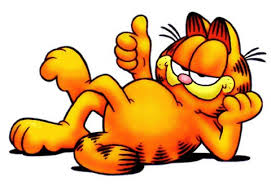 